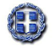 Του………………………………………………………………………………………………………………………..……………... με έδρα τ.......……………………………Οδός…………………………………Αριθ.…………… Τ.Κ..…………….. Τηλ. …………………….…..Fax. ………………………. Email: ………………………………….Αφού έλαβα γνώση των όρων της μελέτης για την προμήθεια με τίτλο :   ………………………………….………………………………………………………………………………………………………………………Καθώς και των συνθηκών εκτέλεσης αυτής υποβάλλω την παρούσα προσφορά και δηλώνω ότι:- Οι προσφερόμενες υπηρεσίες πληρούν τις προδιαγραφές της μελέτης.- Αποδέχομαι πλήρως και χωρίς επιφύλαξη όλα αυτά και αναλαμβάνω την εκτέλεση της υπηρεσίας με τις ακόλουθες τιμές επί των τιμών του Τιμολογίου μελέτης και του Προϋπολογισμού της μελέτης.ΟΜΑΔΑ Α’ΟΜΑΔΑ Α’ΟΜΑΔΑ Α’ΟΜΑΔΑ Α’ΟΜΑΔΑ Α’Α/ΑΕΙΔΟΣΠΟΣΟΤΗΤΑΤΙΜΗ ΜΟΝΑΔΟΣΠΡΟΫΠΟΛ(χωρίς ΦΠΑ)ΤΙΜΗ ΜΟΝΑΔΑΣΠΡΟΣΦΟΡΑΣ(χωρίς ΦΠΑ)1Πολυμηχάνημα KONICA-MINOLTA BIZ HUB 36320,006€…….€2Πολυμηχάνημα RICOH MP3554SP30,003€…….€3Πολυμηχάνημα RICOH MP3004SP (ασπρόμαυρη εκτύπωση)20,003€…….€4Πολυμηχάνημα RICOH MP3004SP (έγχρωμη εκτύπωση)20,03€…….€5Πολυμηχάνημα SAMSUNG SCX-4833FD40,009€…….€6Πολυμηχάνημα SAMSUNG M3875 FD10,009€…….€7Εκτυπωτής LEXMARK CS 410 (ασπρόμαυρη εκτύπωση)10,009€…….€8Εκτυπωτής LEXMARK CS 410 (έγχρωμη εκτύπωση)10,03…….€9Εκτυπωτής HP 5225 (ασπρόμαυρη εκτύπωση)10,009€…….€10Εκτυπωτής HP 5225 (έγχρωμη εκτύπωση)10,03…….€ΟΜΑΔΑ Β’ΟΜΑΔΑ Β’ΟΜΑΔΑ Β’ΟΜΑΔΑ Β’ΟΜΑΔΑ Β’ΟΜΑΔΑ Β’Α/ΑΕΙΔΟΣΠΟΣΟΤΗΤΑΤΙΜΗ ΜΟΝΑΔΟΣΠΡΟΫΠΟΛ(χωρίς ΦΠΑ)ΤΙΜΗ ΜΟΝΑΔΑΣΠΡΟΣΦΟΡΑΣ(χωρίς ΦΠΑ)ΣΥΝΟΛΟ(χωρίς ΦΠΑ)1ΣΧΕΔΙΟΓΡΑΦΟΙ RICOH MP CW 2201SP2600,00€…….€…….€ΣΥΝΟΛΟ:ΣΥΝΟΛΟ:ΣΥΝΟΛΟ:ΣΥΝΟΛΟ:ΣΥΝΟΛΟ:…….€ΑΞΙΑ ΦΠΑ 24%:ΑΞΙΑ ΦΠΑ 24%:ΑΞΙΑ ΦΠΑ 24%:ΑΞΙΑ ΦΠΑ 24%:ΑΞΙΑ ΦΠΑ 24%:…….€ΤΕΛΙΚΗ ΑΞΙΑ:ΤΕΛΙΚΗ ΑΞΙΑ:ΤΕΛΙΚΗ ΑΞΙΑ:ΤΕΛΙΚΗ ΑΞΙΑ:ΤΕΛΙΚΗ ΑΞΙΑ:…….€